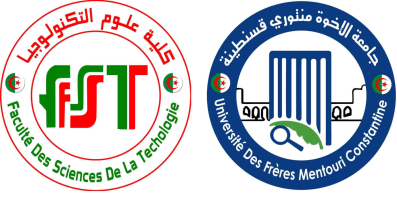 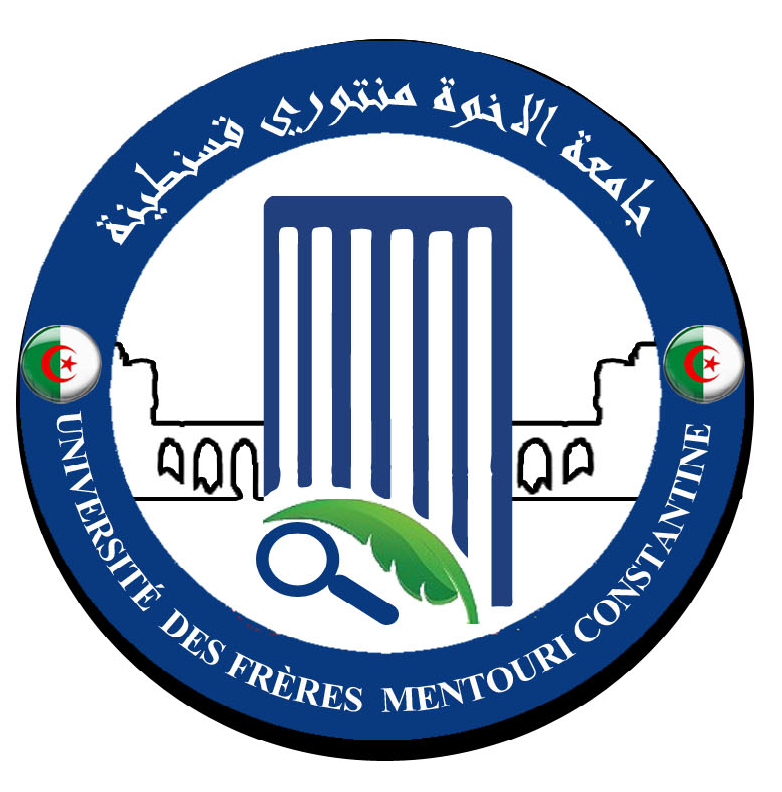 Planning des activités pédagogiques du département2017-2018(Etabli suite au retard dû aux journées de protestations)   -  Vacances d'hiver                                        Jeudi 21/Décembre/2017 au 07/Janvier/2018  Arrêt des enseignements S1 		         Jeudi 01/Février/2018Examens du 1er semestre                           Samedi 03/Février/2018 au 15/Février/2018Début du 2 éme semestre                           Dimanche 18/Février/2018Examens de rattrapage du 1er semestre       Les samedis  du 24/Février au 14/Avril 2018                                    Vacances de printemps			         Jeudi 22/Mars/2018 au 08/Avril/2018Arrêt des enseignements S2			          Jeudi 31/Mai/2018Examens du 2éme semestre		         Samedi 02/Juin/2018 au 14/Juin/2018Délibération avant rattrapages                     Dimanche 17 au 20 Juin 2018Examens de rattrapage du 2éme semestre    Dimanche 21/Juin/2018 au 25/Juin/2018Remise des mémoires de fin d'études	         Lundi 18/Juin/2018Soutenances				         Dimanche 26 au 28/Juin/2018 Délibérations finales			         Du 01/Juillet au 04/Juillet/2018Vacances d'été                                            Mercredi 04/Juillet/2018 au 02/Septembre/2018Le chef de départementPLANNING DES PERMANENCES Vacances d'hiver 2017/2018du 21/12/2017 au 07/01/2018Constantine le 18/12/2017Le Chef de DépartementN°NOM & PRENOMSGRADEPERIODEFONCTIONTELEPHONE01ABDOU KamelBENSEBTI SalahMCAMCB21/12/17 au 07/01/18Chef de département et Adjoint chef de département05 55 46 95 5307 71 22 61 4902BOUROUZ AbdesselamMAA24,25/12/17 Responsable de formation07 71 63 65 6703BELALOUI KarimMAA26,27/12/17 Responsable de formation05 50 50 40 9804CHAIR AbdesselemMAA28,31/12/17 Responsable de formation07 72 51 45 7805CHIBANE LamriaMAA01,02/01/18 Responsable de formation05 50 32 38 6706CHOUIEB SaidMAA03,04/01/18Responsable de formation05 54 94 41 62